そのまま使える多言語表記サンプル＜言語の並び順＞※「やさしい日本語」については、記載のあるものとないものがあります。■禁止・注意を促すタイプ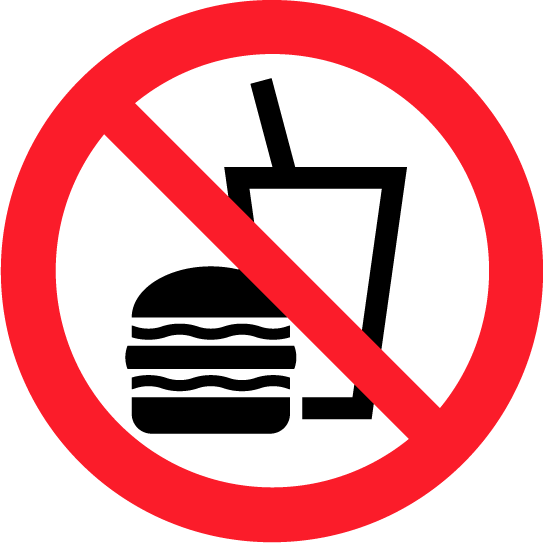 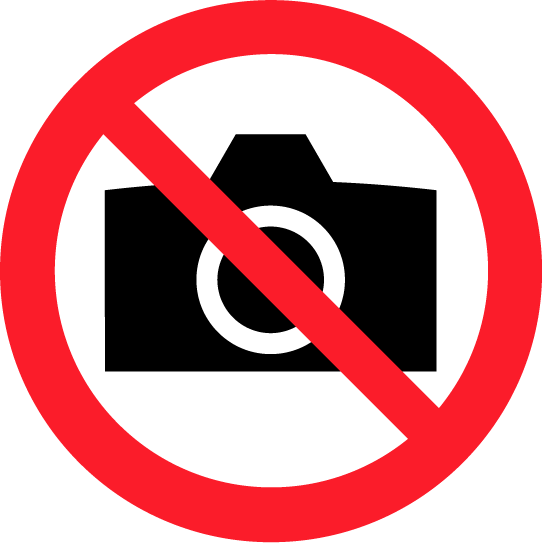 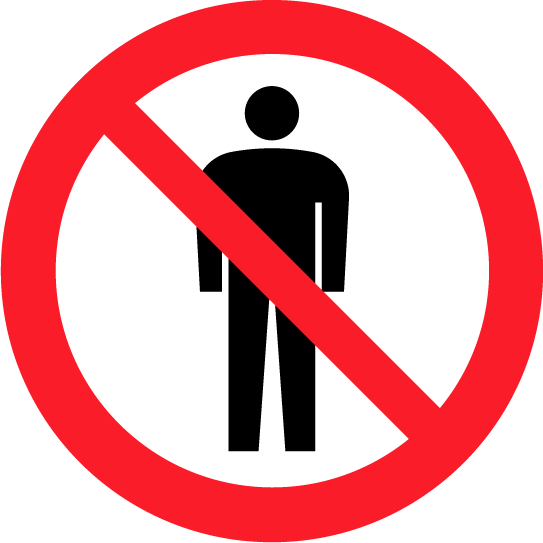 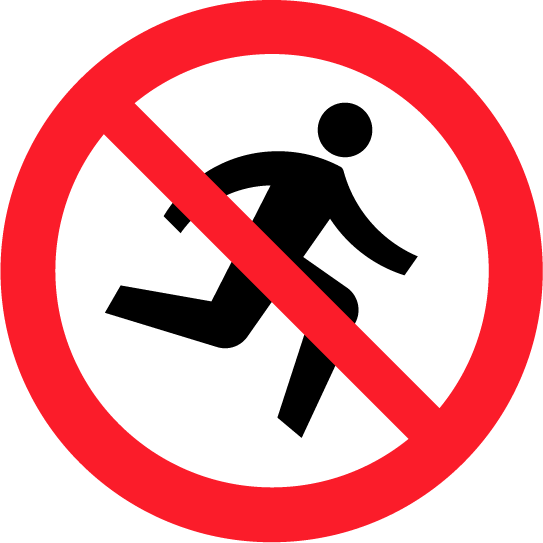 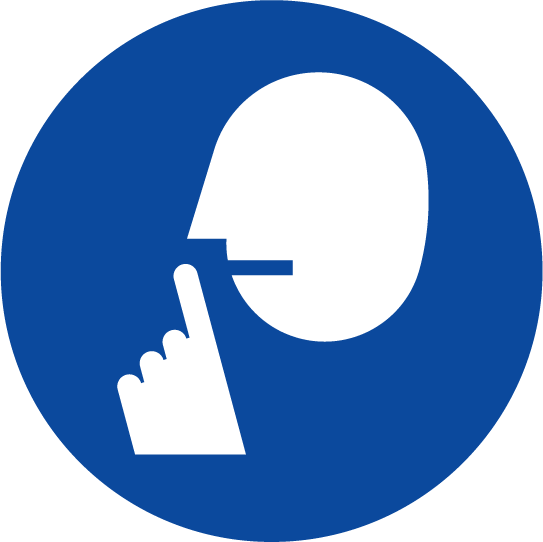 ■名称・案内・誘導・位置を示すタイプ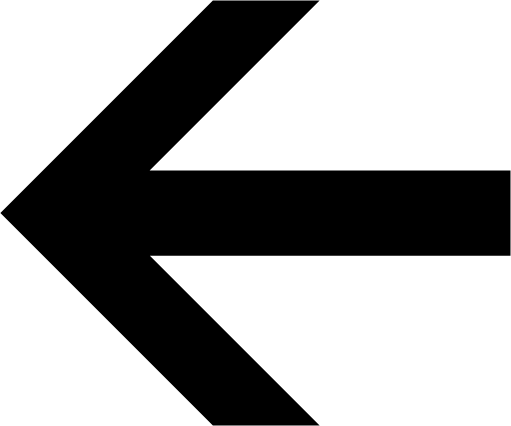 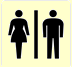 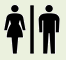 ■展示物等の理解のために文章で解説しているタイプ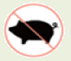 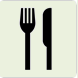 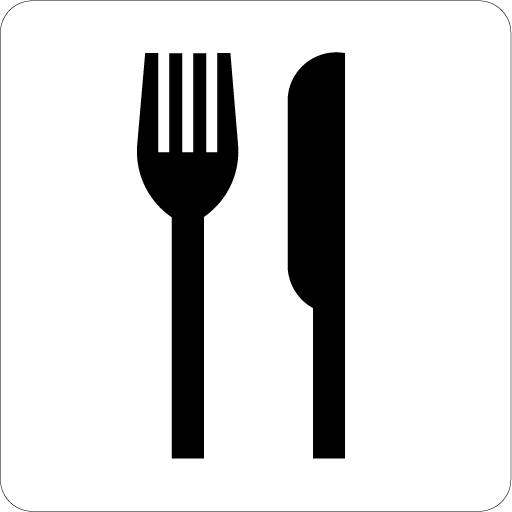 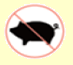 